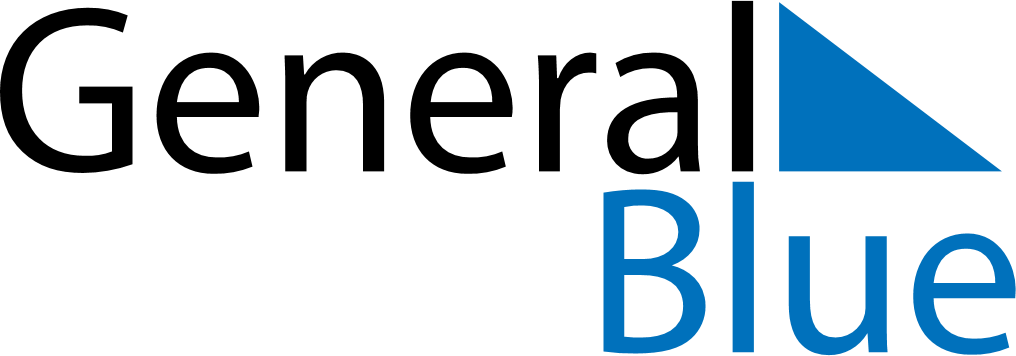 August 2029August 2029August 2029BoliviaBoliviaSundayMondayTuesdayWednesdayThursdayFridaySaturday1234567891011Independence Day12131415161718Flag Day19202122232425262728293031